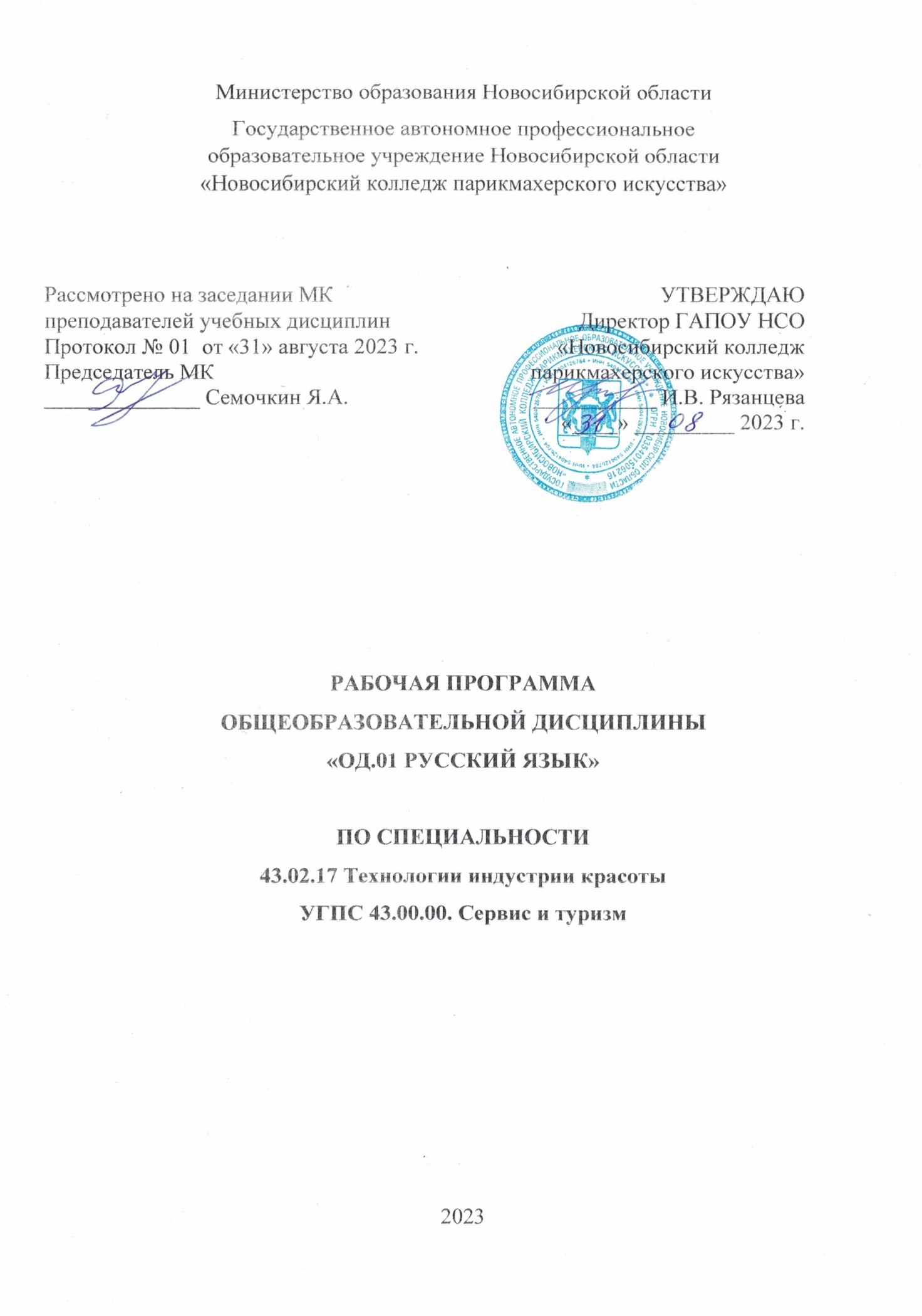 Рабочая программа учебной дисциплины разработана в соответствии с требованиями федерального государственного образовательного стандарта среднего профессионального образования по специальности 43.02.17 Технологии индустрии красоты, УГПС 43.00.00 Сервис и туризм (утв. приказом Минпросвещения РФ от 26.08.2022г. № 775), федерального государственного образовательного стандарта среднего общего образования (утв. приказом Минобрнауки РФ от  № 413). Программа разработана с учетом требований федеральной образовательной программы среднего общего образования (Приказ Минпросвещения РФ от 23.11.2022 № 1014) на основе  примерной программы общеобразовательной дисциплины «Русский язык» для ПОО (разработана  ФГБОУ ДПО «ИРПО», утв. Советом по оценке содержания и качества примерных рабочих программ 30.11.2022, Протокол №14). Срок получения СПО по ППССЗ в очной форме обучения - 2 года 10 месяцев.Организация-разработчик: ГАПОУ НСО «Новосибирский колледж парикмахерского искусства» Разработчики:Квачева М.А., зам директора по УПР Ячменева Е.Н., преподаватель гуманитарных дисциплин ВККЧерницкая Н.В., методист ВК© ГАПОУ НСО «Новосибирский колледж парикмахерского искусства», 2023СОДЕРЖАНИЕ1. ОБЩАЯ ХАРАКТЕРИСТИКА РАБОЧЕЙ ПРОГРАММЫ ОБЩЕОБРАЗОВАТЕЛЬНОЙ ДИСЦИПЛИНЫ 1.1. Место дисциплины в структуре основной образовательной программы: 	Общеобразовательная дисциплина «Русский язык» является обязательной частью общеобразовательного цикла основной образовательной программы СПО в соответствии с ФГОС по специальности 43.02.17. Технологии индустрии красоты.1.2. Цели и планируемые результаты освоения дисциплины:1.2.1. Цель общеобразовательной дисциплины Цель дисциплины «Русский язык»: сформировать у обучающихся знания и умения в области языка, навыки их применения в практической профессиональной деятельности.1.2.2. Планируемые результаты освоения общеобразовательной дисциплины в соответствии с ФГОС СПО и на основе ФГОС СОООсобое значение дисциплина имеет при формировании и развитии общих компетенций и профессиональных компетенций.2. СТРУКТУРА И СОДЕРЖАНИЕ ОБЩЕОБРАЗОВАТЕЛЬНОЙ  ДИСЦИПЛИНЫ2.1. Объем дисциплины и виды учебной работы2.2. Тематический план и содержание общеобразовательной дисциплины 3. УСЛОВИЯ РЕАЛИЗАЦИИ ПРОГРАММЫ УЧЕБНОЙ ДИСЦИПЛИНЫ3.1. Требования к материально-техническому обеспечению Для реализация программы дисциплины имеется учебный кабинет русского языка. Эффективность преподавания курса русского языка обеспечивается соответствующим материально-техническим оснащением. Это объясняется особенностями курса, в первую очередь его многопрофильностью и практической направленностью. Оборудование учебного кабинета: - наглядные пособия (комплекты учебных таблиц, стендов, схем, плакатов, портретов выдающихся ученых в языкознании и др.); - дидактические материалы (задания для контрольных работ, для разных видов оценочных средств, экзамена и др.); - технические средства обучения (персональный компьютер с лицензионным программным обеспечением; мультимедийный проектор; выход в локальную сеть); - залы (библиотека, читальный зал с выходом в сеть Интернет).3.2. Информационное обеспечение обучения3.2.1. Основные печатные изданияАнтонова Е.С. Русский язык: учебник для использования в учебном процессе образовательных учреждений среднего профессионального образования на базе основного общего образования с получением среднего общего образования / Е.С. Антонова, Т. М. Воителева. – 5-е изд., стер. – Москва: Академия, 2019. - 409 с. - (Профессиональное образование. Общеобразовательные дисциплины). - ISBN 978-5-4468-5987-03.2.2. Дополнительные источники 1. Лобачева Н.А.  Русский язык. Лексикология. Фразеология. Лексикография. Фонетика. Орфоэпия. Графика. Орфография: учебник для среднего профессионального образования / Н.А. Лобачева. – 3-е изд., испр. и доп. Москва: Издательство Юрайт, 2020. – 230 с. – (Профессиональное образование). – ISBN 978-5-534-12294-72.  Лобачева Н.А.  Русский язык. Морфемика. Словообразование. Морфология: учебник для среднего профессионального образования / Н. А. Лобачева. – 3-е изд., испр. и доп.– Москва: Издательство Юрайт, 2020. – 206 с. – (Профессиональное образование). – ISBN 978-5-534-12621-1. 3.  Лобачева Н.А.  Русский язык. Синтаксис. Пунктуация: учебник для среднего профессионального образования / Н. А. Лобачева. – 3-е изд., испр. и доп. – Москва : Издательство Юрайт, 2020. – 123 с. – (Профессиональное образование). – ISBN 978-5-534-12620-4. 4.  Русский язык. Сборник упражнений: учебное пособие для среднего профессионального образования / П.А. Лекант [и др.]; под редакцией П.А. Леканта. – Москва: Издательство Юрайт, 2020. – 314 с. – (Профессиональное образование). – ISBN 978-5-9916-7796-7. – Текст: электронный // ЭБС Юрайт [сайт]. – URL: http://www.biblio-online.ru/bcode/452165КОНТРОЛЬ И ОЦЕНКА РЕЗУЛЬТАТОВ ОСВОЕНИЯ ОБЩЕОБРАЗОВАТЕЛЬНОЙ ДИСЦИПЛИНЫКонтроль и оценка раскрываются через дисциплинарные результаты, усвоенные знания и приобретенные обучающимися умения, направленные на формирование общих и профессиональных компетенций.Стр.ОБЩАЯ ХАРАКТЕРИСТИКА РАБОЧЕЙ ПРОГРАММЫ ОБЩЕОБРАЗОВАТЕЛЬНОЙ ДИСЦИПЛИНЫ4СТРУКТУРА И СОДЕРЖАНИЕ ОБЩЕОБРАЗОВАТЕЛЬНОЙ ДИСЦИПЛИНЫ8УСЛОВИЯ РЕАЛИЗАЦИИ ОБЩЕОБРАЗОВАТЕЛЬНОЙ ДИСЦИПЛИНЫ15КОНТРОЛЬ И ОЦЕНКА РЕЗУЛЬТАТОВ ОСВОЕНИЯ ОБЩЕОБРАЗОВАТЕЛЬНОЙ ДИСЦИПЛИНЫ17Код и наименование формируемых компетенций Планируемые результаты освоения дисциплиныПланируемые результаты освоения дисциплиныКод и наименование формируемых компетенций ОбщиеДисциплинарные (предметные)1ОК 04. Эффективно взаимодействовать и работать в коллективе и команде - готовность к саморазвитию, самостоятельности и самоопределению; -овладение навыками учебно-исследовательской, проектной и социальной деятельности; Овладение универсальными коммуникативными действиями: б) совместная деятельность: - понимать и использовать преимущества командной и индивидуальной работы; - принимать цели совместной деятельности, организовывать и координировать действия по ее достижению: составлять план действий, распределять роли с учетом мнений участников обсуждать результаты совместной работы; - координировать и выполнять работу в условиях реального, виртуального и комбинированного взаимодействия; - осуществлять позитивное стратегическое поведение в различных ситуациях, проявлять творчество и воображение, быть инициативным Овладение универсальными регулятивными действиями: г) принятие себя и других людей: - принимать мотивы и аргументы других людей при анализе результатов деятельности; - признавать свое право и право других людей на ошибки; - развивать способность - уметь создавать устные монологические и диалогические высказывания различных типов и жанров; употреблять языковые средства в соответствии с речевой ситуацией (объем устных монологических высказываний – не менее 100 слов, объем диалогического высказывания – не менее 7-8 реплик); уметь выступать публично, представлять результаты учебно-исследовательской и проектной деятельности; использовать образовательные информационно-коммуникационные инструменты и ресурсы для решения учебных задач; - сформировать представления об аспектах культуры речи: нормативном, коммуникативном и этическом; сформировать системы знаний о номах современного русского литературного языка и их основных видах (орфоэпические, лексические, грамматические, стилистические; уметь применять знание норм современного русского литературного языка в речевой практике, корректировать устные и письменные высказывания; обобщать знания об основных правилах орфографии и пунктуации, уметь применять правила орфографии и пунктуации в практике письма; уметь работать со словарями и справочниками, в том числе академическими словарями и справочниками в электронном формате; - уметь использовать правила русского речевого этикета в социально-культурной, учебно-научной, официально-деловой сферах общения, в повседневном общении, интернет-коммуникации. ОК 05. Осуществлять устную и письменную коммуникацию на государственном языке Российской Федерации с учетом особенностей социального и культурного контекста ОК 09. Пользоваться профессиональной документацией на государственном и иностранном языках ПК 1.1 – ПК 1.4ПК 2.1 – ПК 2.4ПК 3.1 – ПК 3.3ПК 4.1 – ПК 4.5В  области эстетического воспитания: - эстетическое отношение к миру, включая эстетику быта, научного и технического творчества, спорта, труда и общественных отношений; - способность воспринимать различные виды искусства, традиции и творчество своего и других народов, ощущать эмоциональное воздействие искусства; - убежденность в значимости для личности и общества отечественного и мирового искусства, этнических культурных традиций и народного творчества; - готовность к самовыражению в разных видах искусства, стремление проявлять качества творческой личности; Овладение универсальными коммуникативными действиями: а) общение: - осуществлять коммуникации во всех сферах жизни; - распознавать невербальные средства общения, понимать значение социальных знаков, распознавать предпосылки конфликтных ситуаций и смягчать конфликты; - развернуто и логично излагать свою точку зрения с использованием языковых средств; - наличие мотивации к обучению и личностному развитию; В области ценности научного познания: - сформированность мировоззрения, соответствующего современному уровню развития науки и общественной практики, основанного на диалоге культур, способствующего осознанию своего места в поликультурном мире; - совершенствование языковой и читательской культуры как средства взаимодействия между людьми и познания мира; - осознание ценности научной деятельности, готовность осуществлять проектную и исследовательскую деятельность индивидуально и в группе; Овладение универсальными учебными познавательными действиями: б) базовые исследовательские действия: - владеть навыками учебно-исследовательской и проектной деятельности, навыками разрешения проблем; - способность и готовность к самостоятельному поиску методов решения практических задач, применению различных методов познания; - овладение видами деятельности по получению нового знания, его интерпретации, преобразованию и применению в различных учебных ситуациях, в том числе при создании учебных и социальных проектов; - формирование научного типа мышления, владение научной терминологией, ключевыми понятиями и методами; -осуществлять целенаправленный поиск переноса средств и способов действия в профессиональную среду - сформировать представления о функциях русского языка в современном мире (государственный язык Российской Федерации, язык межнационального общения, один из мировых языков); о русском языке как духовно-нравственной и культурной ценности многонационального народа России; о взаимосвязи языка и культуры, языка и истории, языка и личности; об отражении в русском языке традиционных российских духовно-нравственных ценностей; сформировать ценностное отношение к русскому языку; - сформировать знаний о признаках текста, его структуре, видах информации в тексте; уметь понимать, анализировать и комментировать основную и дополнительную, явную и скрытую (подтекстовую) информацию текстов, воспринимаемых зрительно и (или) на слух; выявлять логико-смысловые отношения между предложениями в тексте; создавать тексты разных функционально-смысловых типов; тексты научного, публицистического, официально-делового стилей разных жанров (объем сочинения не менее 150 слов); - уметь использовать разные виды чтения и аудирования, приемы информационно-смысловой переработки прочитанных и прослушанных текстов, включая гипертекст, графику, инфографику и другое (объем текста для чтения – 450-500 слов; объем прослушанного или прочитанного текста для пересказа от 250 до 300 слов); уметь создавать вторичные тексты (тезисы, аннотация, отзыв, рецензия и другое); - обобщить знания о языке как системе, его основных единицах и уровнях: обогащение словарного запаса, расширение объема используемых в речи грамматических языковых средств; уметь анализировать единицы разных уровней, тексты разных функционально-смысловых типов, функциональных разновидностей языка (разговорная речь, функциональные стили, язык художественной литературы), различной жанровой принадлежности; сформированность представлений о формах существования национального русского языка; знаний о признаках литературного языка и его роли в обществе; - обобщить знания о функциональных разновидностях языка: разговорной речи, функциональных стилях (научный, публицистический, официально-деловой), языке художественной литературы; совершенствование умений распознавать, анализировать и комментировать тексты различных функциональных разновидностей языка (разговорная речь, функциональные стили, язык художественной литературы); - обобщить знания об изобразительно-выразительных средствах русского языка; совершенствование умений определять изобразительно-выразительные средства языка в тексте Вид учебной работыОбъем в часахОбъем образовательной программы дисциплины88Основное содержание66в т. ч.:в т. ч.:теоретическое обучение33практические занятия 33Профессионально ориентированное содержание16в т. ч.:в т. ч.:теоретическое обучение8практические занятия8индивидуальный проект нетПромежуточная аттестация (экзамен)6Наименование разделов и темСодержание учебного материала (основное и профессионально-ориентированное), лабораторные и практические занятия, прикладной модуль Объемв часахФормируемые компетенции 1234Раздел 1. Язык и речь. Язык как средство общения и форма существования национальной культурыРаздел 1. Язык и речь. Язык как средство общения и форма существования национальной культуры12ОК 05Тема 1.1. Основные функции языка в современном обществе Основное содержание 4ОК 05Тема 1.1. Основные функции языка в современном обществе Основные функции языка в современном обществе. Происхождение языка (различные гипотезы). Язык как естественная и небиологическая система знаков. Язык и мышление. Языковая и речевая компетенция. Социальная природа языка. Этапы культурного развития языка. Основные принципы русской орфографии: морфологический, фонетический, исторический. Реформы русской орфографии 2Тема 1.1. Основные функции языка в современном обществе Практические занятия: 2Тема 1.1. Основные функции языка в современном обществе Практическая работа. Основные функции языка и формы их реализации в современном обществе 2Тема 1.2 Происхождение русского языка. Индоевропейская языковая семья. Этапы формирования русской лексики Основное содержание4ОК 05Тема 1.2 Происхождение русского языка. Индоевропейская языковая семья. Этапы формирования русской лексики Происхождение русского языка. Индоевропейская языковая семья. Этапы формирования русской лексики Заимствования из различных языков как показатель межкультурных связей. Признаки заимствованного слова. Этапы освоения заимствованных слов. Правописание и произношение заимствованных слов. Заимствованные слова в профессиональной лексике. Словарь специальности 2Тема 1.2 Происхождение русского языка. Индоевропейская языковая семья. Этапы формирования русской лексики 2Тема 1.2 Происхождение русского языка. Индоевропейская языковая семья. Этапы формирования русской лексики Практическая работа. Признаки заимствованного слова. Этапы освоения заимствованных слов 2Тема 1.3. Язык как система знаков Основное содержание4ОК 05Тема 1.3. Язык как система знаков Язык как система знаков. Структура языкового знака. Слово и его значение. Лексическое и грамматическое значение слова. Звук и буква. Уровни языковой системы и единицы этих уровней. Принципы выделения частей речи в русском языке 2ОК 05Тема 1.3. Язык как система знаков Практические занятия:2ОК 05Тема 1.3. Язык как система знаков Практическая работа. Принципы русской орфографии2ОК 05Раздел 2. Фонетика, морфология и орфография Раздел 2. Фонетика, морфология и орфография 38ОК 04, ОК 05Тема 2.1. Фонетика и орфоэпия Основное содержание 4ОК 04, ОК 05Тема 2.1. Фонетика и орфоэпия Фонетика и орфоэпия. Соотношение звука и фонемы, звука и буквы. Чередования звуков: позиционные и исторические. Основные виды языковых норм: орфоэпические (произносительные и акцентологические). Основные правила произношения гласных, согласных звуков. Характеристика русского ударения (разноместное, подвижное). Орфоэпия и орфоэпические нормы 2Тема 2.1. Фонетика и орфоэпия Практические занятия: 2Тема 2.1. Фонетика и орфоэпия Практическая работа. Орфография. Безударные гласные в корне слова: проверяемые, непроверяемые, чередующиеся 2Тема 2.2. Морфемика и словообразование Основное содержание 4ОК 04, ОК 05Тема 2.2. Морфемика и словообразование Морфемная структура слова. Морфема как единица языка. Классификация морфем: корневые и служебные. Словообразование. Морфологические способы словообразования. Неморфологические способы словообразования. Словообразование и формообразование 2Тема 2.2. Морфемика и словообразование Практические занятия: 2Тема 2.2. Морфемика и словообразование Практическая работа. Правописание звонких и глухих согласных, непроизносимых согласных. Правописание гласных после шипящих.Правописание Ъ и Ь. Правописание приставок на –З(-С), ПРЕ-/ПРИ-, гласных после приставок 2Тема 2.3. Имя существительное как часть речи. Основное содержание 6ОК 04, ОК 05Тема 2.3. Имя существительное как часть речи. Лексико-грамматические разряды существительных: конкретные, абстрактные, вещественные, собирательные, единичные. Грамматические категории имени существительного: род, число, падеж.Склонение имен существительных 3Тема 2.3. Имя существительное как часть речи. Практические занятия: 3Тема 2.3. Имя существительное как часть речи. Практическое занятие. Правописание суффиксов и окончаний имен существительных. Правописание сложных имен существительных. 3Тема 2.4. Имя прилагательное как часть речи. Основное содержание 4ОК 04, ОК 05Тема 2.4. Имя прилагательное как часть речи. Лексико-грамматические разряды прилагательных. Разряды прилагательных: качественные, относительные, притяжательные. Степени сравнения имен прилагательных. Полная и краткая форма имен прилагательных. Семантико-стилистические различия между краткими и полными формами. Грамматические категории имени прилагательного: род, число, падеж. 2Тема 2.4. Имя прилагательное как часть речи. Практические занятия: 2Тема 2.4. Имя прилагательное как часть речи. Практическое занятие. Правописание суффиксов и окончаний имен прилагательных. Правописание сложных имен прилагательных 2Тема 2.5. Имя числительное как часть речи. Основное содержание4ОК 04, ОК 05Тема 2.5. Имя числительное как часть речи. Лексико-грамматические разряды имен числительных: количественные, порядковые, собирательные. Типы склонения имен числительных. Лексическая сочетаемость собирательных числительных. 2Тема 2.5. Имя числительное как часть речи. Практические занятия: 2Тема 2.5. Имя числительное как часть речи. Практическая работа. Правописание числительных. Возможности использования цифр. Числительные и единицы измерения в профессиональной деятельности 2Тема 2.6. Местоимение как часть речи. Основное содержание4ОК 04, ОК 05Тема 2.6. Местоимение как часть речи. Разряды местоимений по семантике: личные, возвратное, притяжательные, вопросительные, относительные, неопределенные, отрицательные, указательные, определительные. Дефисное написание местоимений 2Тема 2.6. Местоимение как часть речи. Практические занятия 2Тема 2.6. Местоимение как часть речи. Практическая работа. Правописание местоимений. Правописание местоимений с частицами НЕ и НИ 2Тема 2.7. Глагол как часть речи Основное содержание 4ОК 04, ОК 05Тема 2.7. Глагол как часть речи Система грамматических категорий глагола (вид, переходность, залог, наклонение, время, лицо, число, род). Основа настоящего (будущего) времени глагола и основа инфинитива (прошедшего времени); их формообразующие функции 2Тема 2.7. Глагол как часть речи Практические занятия 2Тема 2.7. Глагол как часть речи Практическая работа. Правописание суффиксов глаголов. Правописание окончаний глаголов 2Тема 2.8. Причастие и деепричастие как особые формы глаголаОсновное содержание4ОК 04, ОК 05Тема 2.8. Причастие и деепричастие как особые формы глаголаДействительные и страдательные причастия и способы их образования. Краткие и полные формы причастий. Деепричастие как особая форма глагола2Тема 2.8. Причастие и деепричастие как особые формы глаголаПрактические занятия2Тема 2.8. Причастие и деепричастие как особые формы глаголаПрактическая работа Правописание суффиксов и окончаний глаголов и причастий. Правописание Н и НН в прилагательных и причастиях. Образование деепричастий совершенного и несовершенного вида. Правописание суффиксов деепричастий 2Тема 2.9. Наречие как часть речи. Служебные части речиОсновное содержание4ОК 04, ОК 05Тема 2.9. Наречие как часть речи. Служебные части речиСемантика наречия, его морфологические признаки и синтаксические функции. Разряды наречий по семантике и способам образования, местоименные наречия. Степени сравнении качественных наречий. Разряды предлогов по семантике, структуре и способам образования. Разряды союзов по семантике, структуре и способам образования. Сочинительные и подчинительные союзы 2Тема 2.9. Наречие как часть речи. Служебные части речиПрактические занятия2Тема 2.9. Наречие как часть речи. Служебные части речиПрактическая работа. Написание наречий и соотносимых с ними других частей речи (знаменательных и служебных). Слова категории состояния. Правописание производных предлогов и союзов. Правописание частиц. Правописание частицы НЕ с разными частями речи. Трудные случаи правописание частиц НЕ и НИ 2Раздел 3. Синтаксис и пунктуация Раздел 3. Синтаксис и пунктуация 16ОК 04, ОК 05, ОК 09Тема 3.1. Основные единицы синтаксиса Основное содержание4ОК 04, ОК 05Тема 3.1. Основные единицы синтаксиса Словосочетание. Сочинительная и подчинительная связь. Виды связи слов в словосочетании: согласование, управление, примыкание. Простоее предложение. Односоставное и двусоставное предложения. Грамматическая основа простого двусоставного предложения. Согласование сказуемого с подлежащим. Односоставные предложения. Неполные предложения. Распространенные и нераспространенные предложения 2Тема 3.1. Основные единицы синтаксиса Практические занятия2Тема 3.1. Основные единицы синтаксиса Практическая работа. Знаки препинания в простом предложении 2Тема 3.2 Второстепенные члены предложения. Основное содержание4ОК 04, ОК 05Тема 3.2 Второстепенные члены предложения. Второстепенные члены предложения (определение, приложение, обстоятельство, дополнение). Осложненные предложения. Предложения с однородными членами и знаки препинания в них. Однородные и неоднородные определения. Предложения с обособленными членами. Общие условия обособления (позиция, степень распространенности и др.). Условия обособления определений, приложений, обстоятельств. Поясняющие и уточняющие члены как особый вид обособленных членов 2Тема 3.2 Второстепенные члены предложения. Практические занятия2Тема 3.2 Второстепенные члены предложения. Практическая работа. Знаки препинания при однородных членах с обобщающими словами. Знаки препинания при оборотах с союзом КАК. Разряды вводных слов и предложений. Знаки препинания при вводных словах и предложениях, вставных конструкциях. Знаки препинания при обращении 2Тема 3.3. Сложное предложение Основное содержание8ОК 04, ОК 09Тема 3.3. Сложное предложение Основные типы сложного предложения по средствам связи и грамматическому значению (предложения союзные и бессоюзные; сочиненные и подчиненные). Сложноподчиненное предложение. Типы придаточных предложений. Сложноподчиненные предложения с несколькими придаточными. Бессоюзные сложные предложения. Способы передачи чужой речи. Предложения с прямой и косвенной речью как способ передачи чужой речи 4Тема 3.3. Сложное предложение Практические занятия4Тема 3.3. Сложное предложение Практическая работа. Знаки препинания в сложносочиненных предложениях. Знаки препинания в сложноподчиненных предложениях. Знаки препинания в бессоюзных сложных предложениях. Знаки препинания в предложения с прямой речью. Знаки препинания при диалогах. Правила оформления цитаты4Прикладной модуль. Раздел 4. Особенности профессиональной коммуникации. Прикладной модуль. Раздел 4. Особенности профессиональной коммуникации. 16ОК 04, ОК 05, ОК 09, ПКТема 4.1 Язык как средство профессиональной, социальной и межкультурной коммуникации. Профессионально-ориентированное содержание 4ОК 04, ОК 05, ОК 09ПК 1.1 – ПК 1.4ПК 2.1 – ПК 2.4ПК 3.1 – ПК 3.3ПК 4.1 – ПК 4.5Тема 4.1 Язык как средство профессиональной, социальной и межкультурной коммуникации. Основные аспекты культуры речи (нормативный, коммуникативный, этический). Языковые и речевые нормы. Речевые формулы. Речевой этикет 2ОК 04, ОК 05, ОК 09ПК 1.1 – ПК 1.4ПК 2.1 – ПК 2.4ПК 3.1 – ПК 3.3ПК 4.1 – ПК 4.5Тема 4.1 Язык как средство профессиональной, социальной и межкультурной коммуникации. Практические занятия2ОК 04, ОК 05, ОК 09ПК 1.1 – ПК 1.4ПК 2.1 – ПК 2.4ПК 3.1 – ПК 3.3ПК 4.1 – ПК 4.5Тема 4.1 Язык как средство профессиональной, социальной и межкультурной коммуникации. Практическая работа. Терминология и профессиональная лексика. Язык специальности. Отраслевые терминологические словари2ОК 04, ОК 05, ОК 09ПК 1.1 – ПК 1.4ПК 2.1 – ПК 2.4ПК 3.1 – ПК 3.3ПК 4.1 – ПК 4.5Тема 4.2. Коммуникативный аспект культуры речиПрофессионально-ориентированное содержание4ОК 04, ОК 05, ОК 09ПК 1.1 – ПК 1.4ПК 2.1 – ПК 2.4ПК 3.1 – ПК 3.3ПК 4.1 – ПК 4.5Тема 4.2. Коммуникативный аспект культуры речиФункциональные стили русского литературного языка как типовые коммуникативные ситуации. Язык художественной литературы и литературный язык. Индивидуальные стили в рамках языка художественной литературы. Разговорная речь и устная речь 2ОК 04, ОК 05, ОК 09ПК 1.1 – ПК 1.4ПК 2.1 – ПК 2.4ПК 3.1 – ПК 3.3ПК 4.1 – ПК 4.5Тема 4.2. Коммуникативный аспект культуры речиПрактические занятия2ОК 04, ОК 05, ОК 09ПК 1.1 – ПК 1.4ПК 2.1 – ПК 2.4ПК 3.1 – ПК 3.3ПК 4.1 – ПК 4.5Тема 4.2. Коммуникативный аспект культуры речиПрактическая работа. Возможности лексики в различных функциональных стилях. Проблемы использования синонимов, омонимов, паронимов. Лексика, ограниченная по сфере использования (историзмы, архаизмы, неологизмы, диалектизмы, профессионализмы, жаргонизмы 2ОК 04, ОК 05, ОК 09ПК 1.1 – ПК 1.4ПК 2.1 – ПК 2.4ПК 3.1 – ПК 3.3ПК 4.1 – ПК 4.5Тема 4.3. Научный стиль. Профессионально-ориентированное содержание4ОК 04, ОК 05, ОК 09ПК 1.1 – ПК 1.4ПК 2.1 – ПК 2.4ПК 3.1 – ПК 3.3ПК 4.1 – ПК 4.5Тема 4.3. Научный стиль. Научный стиль и его подстили. Профессиональная речь и терминология. Виды терминов (общенаучные, частнонаучные и технологические) 2ОК 04, ОК 05, ОК 09ПК 1.1 – ПК 1.4ПК 2.1 – ПК 2.4ПК 3.1 – ПК 3.3ПК 4.1 – ПК 4.5Тема 4.3. Научный стиль. Практические занятияОК 04, ОК 05, ОК 09ПК 1.1 – ПК 1.4ПК 2.1 – ПК 2.4ПК 3.1 – ПК 3.3ПК 4.1 – ПК 4.5Тема 4.3. Научный стиль. Практическая работа. Применение профессиональной речи при выполнении проектов2ОК 04, ОК 05, ОК 09ПК 1.1 – ПК 1.4ПК 2.1 – ПК 2.4ПК 3.1 – ПК 3.3ПК 4.1 – ПК 4.5Тема 4.4. Деловой стиль Профессионально-ориентированное содержание4ОК 04, ОК 05, ОК 09ПК 1.1 – ПК 1.4, ПК 2.1 – ПК 2.4, ПК 3.1 – ПК 3.3ПК 4.1 – ПК 4.5Тема 4.4. Деловой стиль Виды документов. Виды и формы деловой коммуникации. Предмет деловой переписки. Виды деловых писем. Рекламные тексты в профессиональной деятельности2ОК 04, ОК 05, ОК 09ПК 1.1 – ПК 1.4, ПК 2.1 – ПК 2.4, ПК 3.1 – ПК 3.3ПК 4.1 – ПК 4.5Тема 4.4. Деловой стиль Практические занятия2ОК 04, ОК 05, ОК 09ПК 1.1 – 1.4, ПК 2.1 – 2.4, ПК 3.1 – 3.3, ПК 4.1 – 4.5Тема 4.4. Деловой стиль Практическое занятие. Виды документов в специальности «Технологии индустрии красоты»2ОК 04, ОК 05, ОК 09ПК 1.1 – 1.4, ПК 2.1 – 2.4, ПК 3.1 – 3.3, ПК 4.1 – 4.5Промежуточная аттестация (экзамен)Промежуточная аттестация (экзамен)6Всего:Всего:88Тип оценочных мероприятийОК 04. Эффективно взаимодействовать и работать в коллективе и команде Р 2, Темы 2.1.,2.2, 2.3, 2.4, 2.5, 2.6, 2.7, 2.8, 2.9 Р 3, Темы 3.1., 3.2 Р 4, Темы 4.1.- 4.4 П-о/с4 Устный опрос Тестирование, Лингвистические задачи Деловые игры Кейс - задания Проекты Практические работы Выполнение экзаменационного теста ОК 05. Осуществлять устную и письменную коммуникацию на государственном языке Российской Федерации с учетом особенностей социального и культурного контекста Р 1, Темы 1.1, 1.2, 1.3 Р 2, Темы 2.1.,2.2, 2.3, .2.4, 2.5, 2.6, 2.7, 2.8, 2.9 Р 3, Темы 3.1., 3.2, 3.3 Р 4, Темы 4.1.- 4.4 П-о/ сПрактические работы Контрольные работы Диктанты Разноуровневые задания Сочинения/Изложения/Эссе Групповые проекты Индивидуальные проекты Фронтальный опрос Деловая (ролевая) игра Кейс-задания Деловая (ролевая) игра Кейс-задания Выполнение экзаменационного теста ОК 09. Пользоваться профессиональной документацией на государственном и иностранном языках Р 3, Темы 3.3 Р 4, Темы 4.1.- 4.4 П-о/ сСочинения/Изложения/Эссе Аннотации Тезисы Конспекты Рефераты Сообщения Практические работы Выполнение экзаменационного теста ПК 1.1 – ПК 1.4ПК 2.1 – ПК 2.4ПК 3.1 – ПК 3.3ПК 4.1 – ПК 4.5Р 4, Темы 4.1.- 4.4 П-о/сУстный опрос Фронтальный контроль Индивидуальный контроль Анализ публичного выступления Практические работы Выполнение экзаменационного теста 